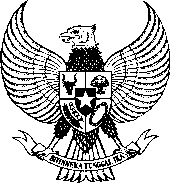 PERATURAN DESA BUNGKULANNOMOR 1 TAHUN 2020TENTANGLAPORAN PERTANGGUNGJAWABAN REALISASI ANGGARAN PENDAPATAN DAN BELANJA DESATAHUN ANGGARAN 2019DENGAN RAHMAT TUHAN YANG MAHA ESAPERBEKEL BUNGKULAN,Menimbang	: a.	Bahwa Anggaran Pendapatan dan Belanja Desa sebagai wujud dari Pengelolaan keuangan Desa dilaksanakan secara terbuka dan bertanggungjawab untuk sebesar-besarnya kemakmuran masyarakat Desa ;  Bahwa Anggaran Pendapatan dan Belanja Desa tahun anggaran 2019 termuat dalam Peraturan Desa tentang Anggaran Pendapatan dan Belanja Desa tahun anggaran 2019 yang disusun sesuai dengan kebutuhan penyelenggaraan Pemerintahan Desa perlu dipertanggungjawabkan pelaksanaannya ; bahwa berdasarkan pertimbangan sebagaimana dimaksud pada huruf  a dan huruf b, perlu menetapkan Peraturan Desa  tentang Laporan Pertanggungjawaban Realisasi Pelaksanaan Anggaran Pendapatan Dan Belanja Desa Tahun Anggaran 2019;Mengingat  :   1.	 Undang-Undang Nomor 6 Tahun 2014 tentang Desa (Lembaran Negara Republik Indonesia Tahun 2014 Nomor 7, Tambahan Lembaran Negara Republik Indonesia Nomor 5495);		2. Peraturan Pemerintah Nomor 43 Tahun 2014 tentang Peraturan Pelaksanaan Undang-Undang Nomor 6 Tahun 2014 tentang Desa (Lembaran Negara Republik Indonesia Nomor 123, Tambahan Lembaran Negara Republik Indonesia Nomor 5539) sebagaimana telah beberapa kali diubah 			terakhir dengan Peraturan Pemerintah Nomor 11 Tahun 2019 tentang perubahan Kedua atas Peraturan Pemerintah Nomor 43 tahun 2014 tentang Peraturan Pelaksanaan Undang-undang Nomor 6 Tahun 2014 tentang Desa (Lembaran Negara Republik Indonesia Tahun 2019 Nomor 41), Tambahan Lembaran Negara Republik Indonesia Nomor 6321);    		3.	Peraturan Pemerintah Nomor 60 Tahun 2014 tentang Dana Desa yang Bersumber dari Anggaran Pendapatan dan Belanja Negara sebagaimana telah diubah dengan Peraturan Pemerintah Nomor 22 Tahun 2015 tentang Perubahan atas Peraturan Pemerintah Nomor 60 Tahun 2014 tentang dana Desa yang Bersumber dari Anggaran Pendapatan dan Belanja Negara (Lembaran Negara Republik Indonesia Tahun 2015 Nomor 88, Tambahan Lembaran Negara Republik Indonesia Nomor 5694);    	 4. 	Peraturan Menteri Desa, Pembangunan Daerah Tertinggal, dan Transmigrasi Nomor 16 Tahun 2018 tentang Penetapan Prioritas Penggunaan Dana Desa Tahun 2019, sebagaimana telah diubah dengan Peraturan Menteri Desa, Pembangunan Daerah Tertinggal dan Transmigrasi Nomor 11 Tahun 2019 tentang Penetapan Prioritas Penggunaan Dana Desa Tahun 2020 (Berita Negara Republik Indonesia Tahun 2019 Nomor 1012);	  5. 	Peraturan Menteri Keuangan nomor 193/PMK.07/2018 tentang Pengelolaan Dana Desa; 6.  Peraturan Menteri Dalam Negeri nomor 111 Tahun 2014 tentang Pedoman Teknis Peraturan di Desa (Berita Negara Republik Indonesia Tahun 2014 Nomor 2091)7. Peraturan Menteri Dalam Negeri Nomor 20 Tahun 2018 tentang Pengelolaan Keuangan Desa (Berita Negara Republik Indonesia Tahun 2018 Nomor 611);8. Peraturan Menteri Dalam Negeri Nomor 114 Tahun 2014 Tentang Pedoman Pembangunan Desa (Berita Negara Republik Indonesia Tahun 2014 Nomor 2094);9. Peraturan Menteri Dalam Negeri Nomor 46 Tahun 2016 tentang Laporan Kepala Desa (Berita Negara Republik Indonesia Tahun 2016 Nomor 1099) ;10. Peraturan Bupati Buleleng nomor 21 Tahun 2019 tentang Pengelolaan keuangan Desa (Berita Daerah Kabupaten Buleleng tahun 2019 Nomor 21) ;11. Peraturan Desa Bungkulan Nomor 8 Tentang Rencana Kerja Pemerintah Desa Tahun 2018 (Lembaran Desa Bungkulan tahun 2018 Nomor 8 ) sebagaimana telah diubah dengan Peraturan Desa Bungkulan Nomor 1 Tentang Perubahan Rencana Kerja Pemerintah Desa Tahun 2019 (Lembaran Desa Bungkulan Tahun 2019  Nomor 1 ) ; 12. Peraturan Desa Bungkulan Nomor 9 Tahun 2018 Tentang Anggaran Pendapatan dan Belanja Desa Tahun 2019 (Lembaran Desa Bungkulan Tahun 2019 Nomor 9 ) sebagaimana telah diubah dengan Peraturan Desa Bungkulan Nomor 2 Tentang Perubahan Anggaran Pendapatan dan Belanja Desa Tahun 2019 (Lembaran Desa Bungkulan Tahun 2019 Nomor 2 ) Dengan Kesepakatan  BersamaBADAN PERMUSYAWARATAN DESA BUNGKULANdanPERBEKEL BUNGKULAN MEMUTUSKAN :Pasal 1Realisasi Pelaksanaan Anggaran Pendapatan dan Belanja Desa Tahun Anggaran 2019 dengan rincian sebagai berikut:Pendapatan Desa					         Rp. 3.400.150.724,13 Belanja Desa	a. Bidang Penyelenggaraan Pemerintah Desa		Rp.  1.101.905.834,48b. Bidang Pembangunan 					RP.  1.229.455.044,00c. Bidang Pembinaan Kemasyarakatan			Rp.  891.233.833,00d. Bidang Pemberdayaan Masyarakat 			Rp.  40.012.000,00e. Bidang Tak Terduga					Rp.                      0              	Jumlah Belanja						Rp.  3.262.606.711,48Surplus/(Defisit)						Rp.       137.544.012,65      									===================Pembiayaan Desa 	a. Penerimaan Pembiayaan					Rp.   271.300.703,43   b. Pengeluaran Pembiayaan				Rp                           0Selisih Pembiayaan ( a – b )					Rp.   271.300.703,43      	                   						= = = = = = = = = ====Sisa Lebih Perhitungan Anggaran 2019                   Rp.    408.844.716,08Pasal 2Uraian lebih lanjut mengenai hasil pelaksanaan Anggaran Pendapatan dan Belanja Desa sebagaimana dimaksud dalam Pasal 1, tercantum dalam lampiran Peraturan Desa ini terdiri dari :Lampiran I	: Laporan Keuangan ;Lampiran II	: Laporan Realisasi Kegiatan Periode 01 Januari – 31 Desember   Tahun Anggaran 2019 ;3. Lampiran III	: Daftar Program Sektoral, Program Daerah dan Program   lainnya yang masuk ke Desa Pasal 3Lampiran-lampiran sebagaimana dimaksud dalam Pasal 2 merupakan bagian yang tidak terpisahkan dari Peraturan Desa ini.Pasal 4Peraturan Desa ini mulai berlaku pada tanggal diundangkan. Agar setiap orang mengetahuinya, memerintahkan pengundangan Peraturan Desa ini dengan penempatannya dalam Lembaran Desa BungkulanDitetapkan di Bungkulan pada tanggal 13 Maret 2020PERBEKEL BUNGKULAN,I KETUT KUSUMA ARDANADiundangkan di Bungkulanpada tanggal 13 Maret 2020SEKRETARIS DESA BUNGKULAN,I GUSTI BAGUS WIRA PANDU WINATALEMBARAN DESA BUNGKULAN TAHUN 2020 NOMOR 1LAPORAN KEUANGANPEMERINTAH DESA BUNGKULANKECAMATAN SAWANKABUPATEN BULELENGTAHUN ANGGARAN 2019Daftar Isi I	Laporan Realisasi APBDesa							      xII	Catatan atas Laporan Keuangan 						      xInformasi Umum 									      xDasar Penyajian Laporan Keuangan						      xRincian Pos Laporan Realisasi Anggaran 					      xRekonsiliasi SILPA dan Kas							      xPendapatan Asli Desa 							      xDana Desa 									      xBagian dari Hasil Pajak dan Retribusi Daerah 				      xAlokasi Dana Desa 								      xBantuan Keuangan Provinsi 						      xBantuan Keuangan Kabupaten / Kota 					      xPendapatan lain-lain 								      xBelanja Bidang Penyelenggaraan Pemerintahan Desa 		      xBelanja Bidang Pembangunan Desa					      xBelanja Bidang Pembinaan Kemasyarakatan Desa			      xBelanja Bidang Pemberdayaan Masyarakat Desa			      xBelanja Bidang Penanggulangan Bencana, Mendesak, Darurat	      xBelanja Dalam Klasifikasi Ekonomi 					      xBelanja Desa Dalam Klasifikasi Sub Bidang (Fungsi) 		      xPembiayaan 									      xAset Desa										      xTabel Laporan Realisasi APBDesaCatatan Atas Laporan Keuangan Pemerintah Desa Bungkulan, Kecamatan Sawan, Kabupaten Buleleng Tahun Anggaran 2019Informasi Umum Pemerintah Desa Bungkulan merupakan Desa di Kecamatan Sawan, Kabupaten Buleleng sesuai dengan Keputusan Bupati No ………….. Tanggal …, saat ini Kepengurusan Pemerintahan Desa Bungkulan terdiri dari : Kepala Desa 		: I Ketut Kusuma Ardana, STPSekretaris Desa 	: I Gusti Bagus Wira Pandu Winata, S.PdBendahara Desa	: Luh AstiKantor Pemerintahan Desa Bungkulan beralamat di jalan Raya Singaraja Air Sanih Desa Bungkulan, Kecamatan Sawan, Kabupaten Buleleng. Dasar Penyajian Laporan Keuangan Laporan Keuangan Desa berupa Laporan Realisasi APBDesa sesuai basis kas dengan dasar harga perolehan. Pendapatan dicatat pada saat kas diterima di Bank atau Kas dan Belanja dicatat pada saat dikeluarkan dan telah bersifat definitif.Rincian Pos Laporan Keuangan Rekonsiliasi SILPA dan Kas Silpa Tahun Anggaran 2019 					408.813.324,01Mutasi Potongan Pajak Saldo awal periode Potongan Pajak yang belumDisetor ke Kas Negara 						………….Penerimaan Potongan Pajak Tahun Anggaran Berjalan									………...Potongan Pajak Ke Kas Negara selama Tahun Anggaran berjalan 						…………….Saldo Akhir Periode Potongan Pajak yang belum disetor ke Kas Negara 						……………Saldo Kas Per 31 Desember 2019 			408.813.324,01Pendapatan Asli Desa Pendapatan Asli Desa terdiri dari ; Dana Desa Dana Desa merupakan penerimaan Desa yang diperoleh dari APBN. Jumlah Penerimaan Dana Desa selama tahun Anggaran 2019 adalah sebagai berikut : Bagian dari Hasil Pajak dan Retribusi DaerahPenerimaan Desa yang berasal dari Bagian dari Hasil Pajak dan Retribusi Daerah adalah sebagai berikut: Alokasi Dana Desa Penerimaan Desa yang berasal dari alokasi Dana Desa (ADD) adalah sebagai berikut : Bantuan Keuangan Provinsi 	Penerimaan Desa yang berasal dari Bantuan Keuangan Provinsi Bali adalah sebagai berikut : Bantuan Keuangan Kabupaten / Kota Penerimaan Desa yang berasal dari Bantuan Keuangan Kabupaten/Kota Buleleng adalah sebagai berikut : Pendapatan Lain-lain Pendapatan lain – lain terdiri dari : Belanja Bidang Penyelenggaraan Pemerintahan Desa Belanja untuk bidang  Penyelenggaraan Pemerintahan Desa terdiri dari : Belanja Bidang Pembangunan Desa Belanja untuk bidang Pembangunan Desa terdiri dari : Belanja Bidang Pembinaan Kemasyarakatan DesaBelanja untuk Bidang Kemasyarakatan Desa terdiri dari : Belanja Bidang Pemberdayaan Masyarakat Desa Belanja untuk Bidang Pemberdayaan Masyarakat Desa terdiri dari : Belanja Bidang Penanggulangan Bencana, Keadaan Darurat, dan Mendesak Desa. Selama Tahun 2019 Pemerintah Desa melakukan Penanggulangan Bencana dan Keadaan Darurat sebagai berikut : Belanja Desa dalam Klasifikasi Ekonomi Jumlah Belanja dalam klasifikasi ekonomi adalah sebagai berikut : Belanja Desa Dalam Klasifikasi Sub Bidang (Fungsi) PembiayaanJumlah netto pembiayaan Tahun anggaran 2018 adalah sebagai berikut : Penerimaan Pembiayaan terdiri dari : Pengeluaran Pembiayaan terdiri dari :         PERBEKEL BUNGKULAN                                    KABUPATEN BULELENGMenetapkan:PERATURAN DESA TENTANG LAPORAN PERTANGGUNGJAWABAN REALISASI PELAKSANAAN ANGGARAN PENDAPATAN DAN BELANJA DESA TAHUN ANGGARAN 2019.NoPendapatan Asli DesaAnggaranRealisasiLebih/(Kurang)aHasil Usaha 000bHasil Aset3.000.0006.515.000(3.515.000)cSwadaya Partisipasi Gotong royong 9.000.00009.000.000dLain -  lain PADesa yang sah 000JUMLAH 12.000.0006.515.0005.485.000NoAnggaranRealisasiLebih/(Kurang)1Tahap I  629.748.000629.748.00002Tahap II419.832.000419.832.0000JUMLAH 1.049.580.0001.049.580.0000NoAnggaranRealisasiLebih/(Kurang)1Tahap I  46.748.50046.748.50002Tahap II46.748.50046.748.50003Tahap III46.748.50046.748.50004Tahap IV47.686.50000JUMLAH 187.932.000140.245.50047.686.500NoAnggaranRealisasiLebih/(Kurang)1Tahap I  322.641.000322.641.00002Tahap II322.641.000322.641.00003Tahap III322.641.000322.641.00004Tahap IV322.641.000322.641.0000JUMLAH 1.290.564.0001.290.564.0000NoAnggaranRealisasiLebih/(Kurang)1I Tahap   800.000.000800.000.0000JUMLAH 800.000.000800.000.0000NoAnggaranRealisasiLebih/(Kurang)1I Tahap   40.000.00040.000.0000JUMLAH 40.000.00040.000.0000NoAnggaranRealisasiLebih/(Kurang)1Penerimaan dari hasil kerja sama antar Desa 0002Penerimaan dari hasil kerja sama Desa dengan pihak ketiga 0003Penerimaan bantuan Perusahaan yang berlokasi di Desa 0004Hibah dan sumbangan pihak ketiga 0005Koreksi Kesalahan Belanja tahun – tahun anggaran sebelumnya yang mengakibatkan penerimaan di Kas Desa  57.961.234,4057.961.234,4006Bunga Bank 8.000.00015.284.989,737.284.989,737Lain – lain Pendapatan yang sah JUMLAH 65.961.234,4073.246.224,137.284.989,73NoBelanjaAnggaranRealisasiLebih/(Kurang)1Belanja Pegawai 736.188.784,08705.149.109,4831.039.674,602Belanja Barang dan Jasa 386.218.800279.580.710106.638.0903Belanja Modal 129.000.000117.176.01511.823.985JUMLAH 1.251.407.584,081.101.905.834,48149.501.749,60NoBelanjaAnggaranRealisasiLebih/(Kurang)1Belanja Pegawai 0002Belanja Barang dan Jasa 349.540.470297.739.02051.801.4503Belanja Modal 1.021.223.990931.716.02489.507.966JUMLAH 1.370.764.4601.229.455.044141.309.416NoBelanjaAnggaranRealisasiLebih/(Kurang)1Belanja Pegawai 0002Belanja Barang dan Jasa 1.022.469.800891.233.833131.235.9673Belanja Modal 000JUMLAH 1.022.469.800891.233.833131.235.967NoBelanjaAnggaranRealisasiLebih/(Kurang)1Belanja Pegawai 0002Belanja Barang dan Jasa 66.912.00040.012.00026.900.0003Belanja Modal 000JUMLAH 66.912.00040.012.00026.900.000NoBelanjaAnggaranRealisasiLebih/(Kurang)1Belanja Pegawai 0002Belanja Barang dan Jasa 0003Belanja Modal 000Belanja Tidak Terduga2.712.701,6802.712.701,68JUMLAH 2.712.701,6802.712.701,68NoBelanjaAnggaranRealisasiLebih/(Kurang)1Belanja Pegawai Penghasilan Tetap dan Tunjangan Kepala Desa 72.594.21067.985.0544.609.156Penghasilan Tetap dan Tunjangan PD564.160.464543.558.18420.602.280Jaminan Sosial Kepala Desa dan PD 18.584.110,0814.435.871,484.148.238,60Tunjangan BPD80.850.00079.170.0001.680.000JUMLAH 663.594.646,67705.149.109,4831.039.674,602Belanja Barang dan Jasa Belanja Barang Perlengkapan 910.651.600785.189.060125.462.540Belanja Jasa Honorarium 540.902.000460.657.00080.245.000Belanja Perjalanan Dinas40.500.00019.500.00021.000.000Belanja Pemeliharaan 28.272.00016.666.60011.605.400Belanja Jasa Sewa 93.104.47081.169.21011.935.260Belanja Barang yang diserahkan kepada masyarakat120.111.00078.936.62041.174.380JUMLAH1.733.541.0701.442.118.490291.442.5803Belanja Modal Belanja Modal Peralatan, Mesin, dan alat berat 92.000.00084.775.0007.225.000Belanja Modal Kendaraan 40.000.00035.401.0154.598.985Belanja Modal Gedung dan Bangunan 153.000.000150.050.0002.950.000Belanja Modal Sarana Prasarana Jalan 839.350.990755.512.00083.838.990JUMLAH1.124.350.9901.025.738.01598.612.975NoBelanjaAnggaranRealisasiLebih/(Kurang)1Bidang Penyelenggaraan Pemerintahan Desa Penyelenggaraan Belanja Siltap, Tunjangan dan Operasional Pemerintah Desa 841.750.784,08786.303.492,4855.447.291,60Penyediaan Sarana Prasarana Pemerintahan Desa 168.500.000145.070.61523.429.385Pengelolaan Administrasi Kependudukan 16.318.8002.343.00013.975.800Penyelenggaraan tata Praja Pemerintahan, Perencanaan, Keuangan dan Pelaporan224.838.000168.188.72756.649.273JUMLAH 1.251.407.584,081.101.905.834,48149.501.749,602Bidang Pembangunan Desa Bidang Pendidikan 29.27980.0.00024.342.0004.928.000Bidang Kesehatan 90.995.00066.378.14424.616.856Bidang Pekerjaan Umum 1.072.466.460980.693.00091.773.460Bidang Kawasan Permukiman 175.033.000155.041.90019.991.100Bidang komunikasi, Informatika dan  Perhubungan 3.000.0003.000.0000JUMLAH1.370.764.4601.229.455.044141.309.4163Bidang Pembinaan Kemasyarakatan Desa Bidang Ketentraman, Ketertiban Umum dan Perlindungan Masyarakat 26.050.00017.175.0008.875.000Bidang Kebudayaan dan Keagamaan 796.845.000714.002.03382.842.967Bidang Kepemudaan dan Olahraga 67.750.00046.613.00021.137.000Bidang kelembagaan Masyarakat131.824.800113.443.80018.381.000JUMLAH1.022.469.800891.233.833131.235.9674Bidang Pemberdayaan Masyarakat Desa Bidang Pertanian dan Peternakan17.677.0004.372.00013.305.000Bidang Peningkatan Kapasitas Aparatur Perangkat Desa14.600.0001.550.00013.050.000Dukungan Penanaman Modal 3.040.00003.040.000JUMLAH69.952.00040.012.00029.940.0005Bidang Penanggulangan Bencana, Mendesak dan DaruratPenanggulangan Bencana 2.712.701,6802.712.701,68JUMLAH2.712.701,6802.712.701,68NoPembiayaanAnggaranRealisasiLebih/(Kurang)1Penerimaan Pembiayaan  271.269.311,36271.269.311,3602Pengeluaran Pembiayaan  000JUMLAH 2.712.701,68271.269.311,360NoPembiayaanAnggaranRealisasiLebih/(Kurang)1SILPA Tahun Anggaran sebelumnya   271.269.311,36271.269.311,360JUMLAH 2.712.701,68271.269.311,360NoPembiayaanAnggaranRealisasiLebih/(Kurang)1Pembentukkan Dana Cadangan  000JUMLAH 000